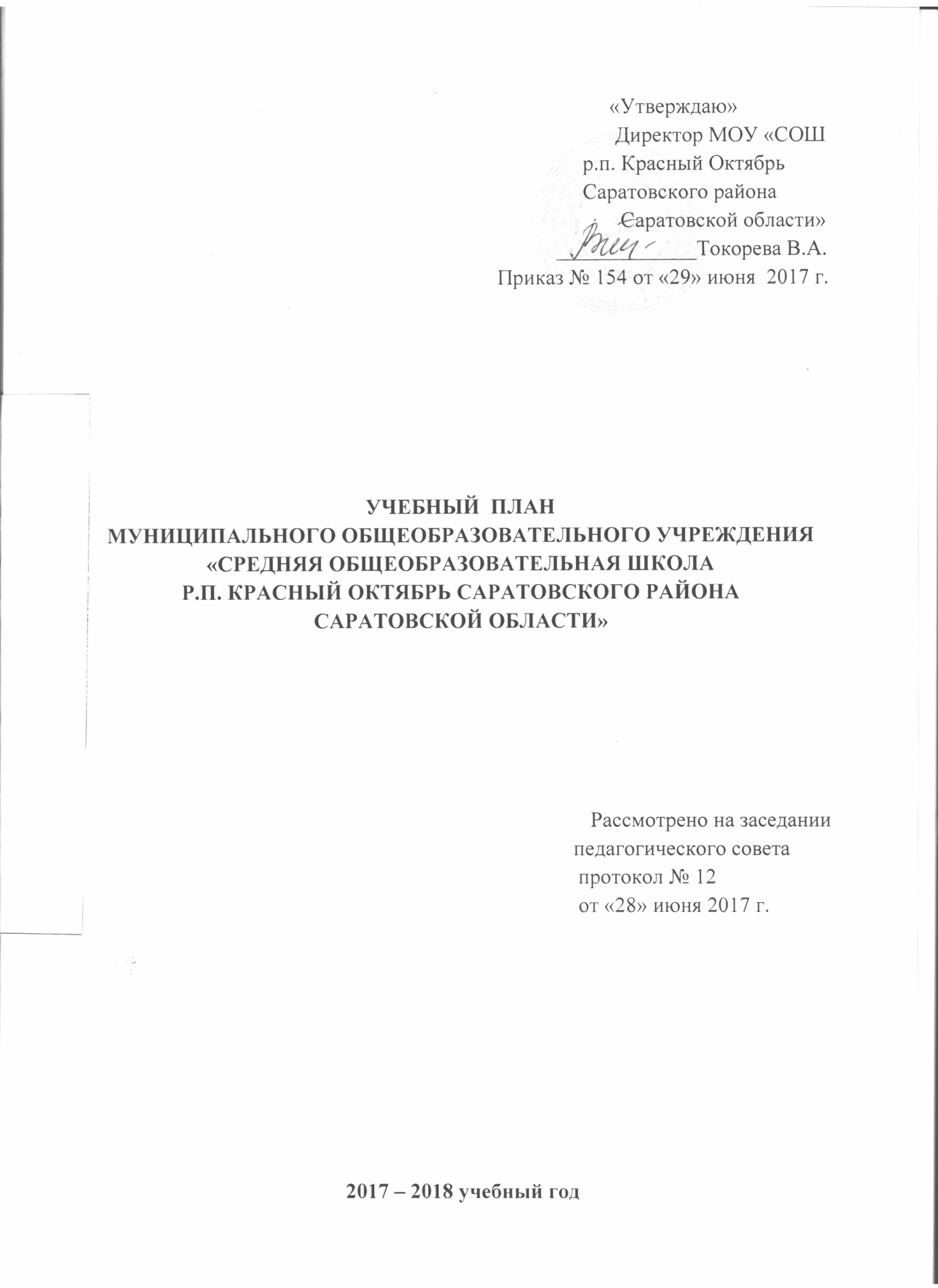 Пояснительная записка к учебному плану муниципального общеобразовательного учреждения «Средняя общеобразовательная школа р.п. Красный Октябрь Саратовского района Саратовской области» на 2017 – 2018 учебный год.1.  Общие положенияУчебный план МОУ «СОШ р.п. Красный Октябрь Саратовского района Саратовской области» является нормативным документом, определяющим распределение учебного времени, отводимого на изучение различных учебных предметов по инвариантной и вариативной части, максимальный объём обязательной нагрузки обучающихся, нормативы финансирования.Учебный план МОУ «СОШ р.п. Красный Октябрь Саратовского района Саратовской области» разработан в преемственности с планом 2016 – 2017 учебного года, в соответствии с действующими Санитарно-эпидемиологическими правилами и нормативами СанПиН 2.4.2.2821-10 (постановление главного государственного врача РФ от 29.12.2010 г. № 189, зарегистрированного в Минюсте России 03.03.2011 г., рег. номер 19993).Содержание и структура учебного плана определяется требованиями нормативных документов, государственных образовательных стандартов, целями и задачами образовательной деятельности МОУ «СОШ р.п. Красный Октябрь Саратовского района Саратовской области», сформулированными в Уставе МОУ «СОШ р.п. Красный Октябрь Саратовского района Саратовской области», годовом Плане работы ОУ, программе развития. Нормативно-правовая база разработки учебного плана при реализации ФГОС НОО и ООО:Закон РФ «Об образовании» (п.6 ст.32), федеральный государственный образовательный стандарт начального общего образования (утвержден приказом Минобрнауки России от 6.10.2009 г. № 373, зарегистрирован в Минюсте России 22.12.2009 г., регистрационный номер 15785) с изменениями (утверждены приказами Минобрнауки России от 26.11.2010 г. № 1241, зарегистрирован в Минюсте России 04.02.2011 г., регистрационный номер 19707, от 22.09.2011 г. № 2357, зарегистрирован в Минюсте России 12.12.2011 г., регистрационный номер 22540);
федеральный государственный образовательный стандарт основного общего образования (утвержден приказом Минобрнауки России от 17.12.2010 г. № 1897, зарегистрирован в Минюсте России 01.02.2011 г., регистрационный номер 19644)  санитарно-эпидемиологические правила и нормативы СанПиН 2.4.2.2821-10 (постановление главного государственного санитарного врача РФ от 29.12.2010 г. № 189, зарегистрировано в Минюсте России     03.03.2011 г., регистрационный номер19993), письмо Департамента общего образования Минобрнауки России от 12.05.2011 г. № 03-296 «Об организации внеурочной деятельности при введении федерального государственного образовательного стандарта общего образования», нормативные правовые акты министерства образования Саратовской области, регламентирующие деятельность образовательных учреждений региона.Нормативно-правовая база разработки учебного плана при реализации ГОС-2004:
Закон РФ «Об образовании» (п.6 ст.32), федеральный базисный учебный план (утвержден приказом Минобразования России от 9.03.2004 г. № 1312 «Об утверждении федерального базисного учебного плана и примерных учебных планов для образовательных учреждений Российской Федерации, реализующих программы общего образования») с изменениями (утверждены приказами Минобрнауки России от 20.08.2008 г. № 241, 30.08.2010 г. № 889, 03.06.2011 г. № 1994, 01.02.2012 г. № 74),санитарно-эпидемиологические правила и нормативы СанПиН 2.4.2.2821-10 «Санитарно-эпидемиологические требования к условиям и организации обучения в общеобразовательных учреждениях», утвержденными постановлением Главного государственного санитарного врача Российской Федерации от 29.12.2010 г. № 189, зарегистрированным в Минюсте России 03.03.2011, регистрационный номер 19993,региональный базисный учебный план (утвержден приказом министерства образования Саратовской области от 6.12.2004 г. № 1089 «Об утверждении регионального базисного учебного плана и примерных учебных планов для образовательных учреждений Саратовской области, реализующих программы общего образования») с изменениями (утверждены приказами министерства образования Саратовской области от 27.04.2011 г. № 1206, от 06.04.2012 г. № 1139),
нормативные правовые акты министерства образования Саратовской области, регламентирующие деятельность образовательных учреждений региона.Структура учебного плана МОУ «СОШ р.п. Красный Октябрь Саратовского района Саратовской области» соответствует традиционному делению школы на три ступени:  I ступень – 1-4 классы; II ступень – 5-9 классы; III ступень – 10-11 классы, поскольку образовательное учреждение реализует программы:Учебный план ОУ является обязательным, т.к. задачи школы как образовательного учреждения – сохранять здоровье обучающихся, обеспечить доступность, эффективность и качество общего образования, создавать благоприятные условия для раскрытия природных способностей ребёнка, индивидуализации обучения, развития творческого потенциала личности учащихся.МОУ «СОШ р.п. Красный Октябрь Саратовского района Саратовской области» в 2017 – 2018 учебном году работает в следующем режиме:1-е классы обучаются по пятидневной учебной неделе, используется «ступенчатый» режим обучения (в сентябре-октябре – по 3 урока в день по 35 минут каждый, в ноябре-декабре – по 4 урока по 35 минут каждый, январь-май – по 4 урока по 45 минут каждый);2 - 11 классы обучаются по шестидневной учебной неделе при продолжительности  урока – 45 минут.Обязательная недельная нагрузка обучающихся соответствует нормам, определённым СанПиНом 2.4.2.2128-10 и составляет по классам:1-е классы – 21 час;2-4-е классы – по 26 часов;5-е классы – 32 часа;6-е классы – 33 часа;7-е классы – 35 часов;8-9-е классы – по 36 часов;10-11-е классы – по 37 часов.Учебный план включает две части: инвариантную и вариативную. Наполняемость инвариантной части определена базисным учебным планом и включает федеральный компонент; вариативная часть включает дисциплины регионального компонента и компонента образовательного учреждения, часы которого используются на введение новых предметов, элективных курсов и элективных предметов с учётом специфики ОУ и отражающих образовательные запросы и потребности социума, а также на организацию предпрофильной подготовки обучающихся 9-х классов.Раздел «Внеурочная деятельность» реализует требования федеральных государственных образовательных стандартов общего образования. Часы, отводимые на внеурочную деятельность учащихся, используются на различные формы ее организацииотличные от урочной системы обучения (кружки, секции, проекты, круглые столы, конференции, диспуты, КВНы, олимпиады, поисковые и научные исследования).Содержание образования, определенное инвариантной частью, обеспечивает приобщение обучающихся к общекультурным, национально-значимым ценностям, формирует систему предметных навыков и личностных качеств учащихся, соответствующим требованиям стандарта.Учебным планом ОУ предусмотрено следующее распределение часов:- части, формируемой участниками образовательного процесса:- начального общего образования – «Основы здорового образа жизни», «Детская риторика», «Наглядная геометрия»;- основного общего образования (5-9-ые классы) – «Обществознание», «Экология», «Основы безопасности жизнедеятельности», «Краеведение», «Информатика и ИКТ», «Избранные вопросы математики», «Язык в речевом общении», «Ранняя химия», элективные курсы;- регионального компонента:- на ступенях среднего общего образования – «Русский язык», «Математика»;- компонента ОУ:       - среднего общего образования (10-11 классы) - «Избранные вопросы            математики», «Культура устной и письменной речи», «Образ        литературного героя в психологическом аспекте», «Решение расчетных       задач по химии», «Физика в примерах и задачах», «История общества:       теория и практика», «Компьютерное делопроизводство».Содержание учебного плана по ступеням определяется образовательными целями ОУ относительно каждой из ступеней:в1-4 классах основное внимание уделяется формированию личностных, метапредметных и предметных результатов освоения образовательной программы обучающимися. в 5 классе - особое внимание уделяется развитию на основе универсальных учебных действий, познания и освоения мира личности обучающегося, его активной учебно-познавательной деятельности, формирование его готовности к саморазвитию.6-8 классах – особое внимание уделяется освоению обучающимися в ходе изучения учебных предметов опыта специфической для каждой предметной области деятельности по получению нового знания, его преобразованию и применению, а также системы основополагающих элементов научного знания, лежащей в основе современной научной картины мира; в 9 классе – реализуется предпрофильная подготовка, которая способствует самоопределению школьника относительно профиля, знакомит с новыми способами деятельности.в 10-11-х классах – уделяется внимание формированию навыков самостоятельной учебной деятельности на основе дифференциации обучения, реализации интересов, способностей и возможностей личности.2. Учебный план  I ступени.Образовательный план для 1-4 классов разработан  в соответствии с требованиями федерального государственного образовательного стандарта (второго поколения) начального общего образования. Федеральный компонент реализуется в полном объёме.Содержание образования на I ступени определено образовательной программой «Начальная школа XXI века».Учебным планом ОУ предусмотрено следующее распределение часов, отведенных на часть, формируемую участниками образовательного процесса: - во 2 – 3 классах по 1 часу отводится на учебные предметы: «Основы здорового образа жизни», «Детская риторика» и  «Наглядная геометрия»;- в 4 классе по 1 часу отводится на учебные предметы: «Основы здорового образа жизни», «Детская риторика»Изучение курса «Основы здорового образа жизни» направлено на формирование потребности в здоровом образе жизни у учащихся начальной школы. Введение предмета культурно – эстетического плана «Детская риторика» связано с необходимостью развития речи у младших школьников. Введён пропедевтический курс раннего изучения учебного предмета геометрии - «Наглядная геометрия».2.4.  Внеучебная деятельность в начальной школе реализуется по следующим           направлениям и представлена:         - в 1-4-х классах:общекультурное направление - кружок «Умелые ручки», кружок «Музыкальная кисточка»; духовно - нравственное направление – классные часы, мероприятия по программе «ПДД»;социальное направление –  работа в рамках проекта «Благоустройство школы и школьной территории»;общеинтеллектуальное направление – предметные недели и олимпиады;- в 1-х классах:социальное направление - коррекционно-профилактическое занятие          «Учимся сотрудничать»;          - во 2-4-х классах:общеинтеллектуальное направление – кружки «Учусь правильно говорить»,  «Занимательная математика»;спортивно-оздоровительное направление – секция «ОФП» (общефизкультурная подготовка).- в 4-х классах:социальное направление – Кружок «Финансовая грамотность».УЧЕБНЫЙ ПЛАН (НЕДЕЛЬНЫЙ)НАЧАЛЬНОЕ ОБЩЕЕ ОБРАЗОВАНИЕ (1-4 классы)Учебный план II ступени.Образовательный план для 5- 9 классов разработан  в соответствии с требованиями федерального государственного образовательного стандарта (второго поколения) основного общего образования.Классы II ступени обучаются по образовательным программам основного общего образования. В 9 классе осуществляется предпрофильная подготовка обучающихся.Инвариантная часть образовательного плана соответствует требованиям, устанавливаемым региональным базисным образовательным планом для образовательных учреждений, реализующих программы общего образования.В 7 классе для того, чтобы выполнить программу линии В.В.Пасечника, количество часов биологии увеличили до 2-х.Учебным планом ОУ предусмотрено следующее распределение часов, отведенных на часть, формируемую участниками образовательного процесса: -  в 5-х классах – «Обществознание», «Информатика и ИКТ», «Основы безопасности жизнедеятельности», «Экология»,  «Краеведение», (по 1 часу);-  в 6-х классах – «Информатика и ИКТ», «Основы безопасности жизнедеятельности», «Экология», «Краеведение», (по 1 часу);- в 7-х классах - «Экология», «Краеведение», «Основы безопасности жизнедеятельности»,  «Ранняя химия» (по 1 часу);- в 8-х классах - «Экология»,  «Краеведение», «Язык в речевом общении», «Избранные вопросы математики» (по 1 часу);- в 9-х классах – «Экология», элективные курсы.Предметы «Краеведение», «ОБЖ» и «Экология» введены для организации изучения обучающимися содержания образования краеведческой направленности, обеспечивают   формирование потребности учащихся в здоровом образе жизни, навыков безопасной деятельности и правильного поведения в чрезвычайных ситуациях, отражают своеобразие экологической обстановки области.        Предмет «Язык в речевом общении» - для расширения содержания                  учебного предмета: «Русский язык», «Избранные вопросы математики» - для расширения содержания учебного предмета «Математика». Введен пропедевтический курс раннего изучения учебного предмета химии - «Ранняя химия».В 9-х классах отводится 3 часа на учебные элективные курсы предпрофильной подготовки: 1 четверть – ориентационные элективные курсы (1 час), курсы психолого-педагогического сопровождения (1 час.), информационная работа (1 час.):- «Психология успеха: мой выбор – моё профессиональное будущее»;- «Ты выбираешь профессию»;- «У тебя есть выбор».2 – 4 четверть – предметные элективные курсы (3 часа). Учащимся предложены следующие элективные курсы по выбору:- «Волшебная сила русской речи»;- «Флеш анимации»;- «Живой организм»;- «Калейдоскоп химических уравнений»;- «Математика в экономике»;- «Экранизация русской классики»; - «Путешествие по Британии»;- «Элементы статистики и теории вероятности»;- «Подготовка к ОГЭ по обществознанию»;- «Оптические явления в природе»;- «Мир в тарелке».Для проведения занятий элективных курсов в 9-х классах предусмотрено деление обучающихся на группы, что позволяет индивидуализировать процесс обучения, активнее применять проектные и исследовательские формы организации учебных занятий.Для проведения занятий:          -  по иностранному языку (английский и немецкий язык),            -  технологии (юноши и девушки)            классы делятся на подгруппы с учётом наполняемости классов.Внеучебная деятельность на II ступени реализуется по направлениям и представлена кружковой работой, консультациями,  проведением секций:общеинтеллектуальное направление: кружок «Мастерская слова», математическая секция «Пятое измерение», кружок «Химия вокруг нас», консультации «Подготовка к ОГЭ по русскому языку», «Подготовка к ОГЭ по математике»; предметные недели и олимпиады;общекультурное направление: кружки  «Реальность и фантазия» и «Художественная работа с кожей»;духовно - нравственное направление – классные часы, мероприятия по программе «ПДД»;спортивно – оздоровительное: секции  «Футбол», «Волейбол»;социальное направление – работа в рамках проекта «Благоустройство школы и школьной территории».УЧЕБНЫЙ ПЛАН (НЕДЕЛЬНЫЙ)ОСНОВНОЕ ОБЩЕЕ ОБРАЗОВАНИЕ (5 - 9 классы)4.  Учебный план  III ступениНа III ступени организовано универсальное обучение.Учебный план III ступени содержит инвариантную и вариативную части.В инвариантной части образовательного плана полностью реализуется федеральный компонент государственного образовательного стандарта, который обеспечивает единство образовательного пространства Российской Федерации и гарантирует овладение выпускниками общеобразовательных учреждений необходимым минимумом знаний, умений и навыков, обеспечивающим возможности продолжения образования.Учебным планом предусмотрено следующее распределение часов регионального компонента: в 10 и 11 классах по 1 часу предметы «Математика» и «Русский язык» в целях повышения качества подготовки учащихся к сдаче ЕГЭ.Часы компонента образовательного учреждения использованы следующим образом:- в 10 классе на ведение элективных предметов:         математика - «Избранные вопросы математики» 2 часа;        русский язык - «Культура устной и письменной речи» 2 часа;  литература - «Образ литературного героя в психологическом аспекте» 1 час;химия – «Решение расчетных задач по химии» 1 час; обществознание - «История общества: теория и практика» 1 час; информатика и ИКТ - «Компьютерное делопроизводство»1 час.- в 11 классе на ведение элективных предметов: математика - «Избранные вопросы математики» 2 часа, русский язык - «Культура устной и письменной речи» 2 часа;литература - «Образ литературного героя в психологическом аспекте» 1 час;химия – «Решение расчетных задач по химии» 1 час;        информатика и ИКТ - «Компьютерное делопроизводство»1 час;обществознание - «История общества: теория и практика» 1 час.Для проведения занятий по технологии классы делятся на подгруппы (юноши и девушки).4.6  Внеучебная деятельность на III ступени реализуется по следующим                    направлениям и  представлена кружковой работой, работой круглого        стола, проведением секций:спортивно – оздоровительное: секция «Волейбол»;общеинтеллектуальное: кружок «Химия вокруг нас», предметные недели и олимпиады;социальное направление: кружок «Финансовая грамотность», кружок краеведения, работа в рамках проекта «Благоустройство школы и школьной территории». УЧЕБНЫЙ ПЛАН (НЕДЕЛЬНЫЙ)СРЕДНЕЕ (ПОЛНОЕ) ОБЩЕЕ ОБРАЗОВАНИЕ (10 - 11 классы)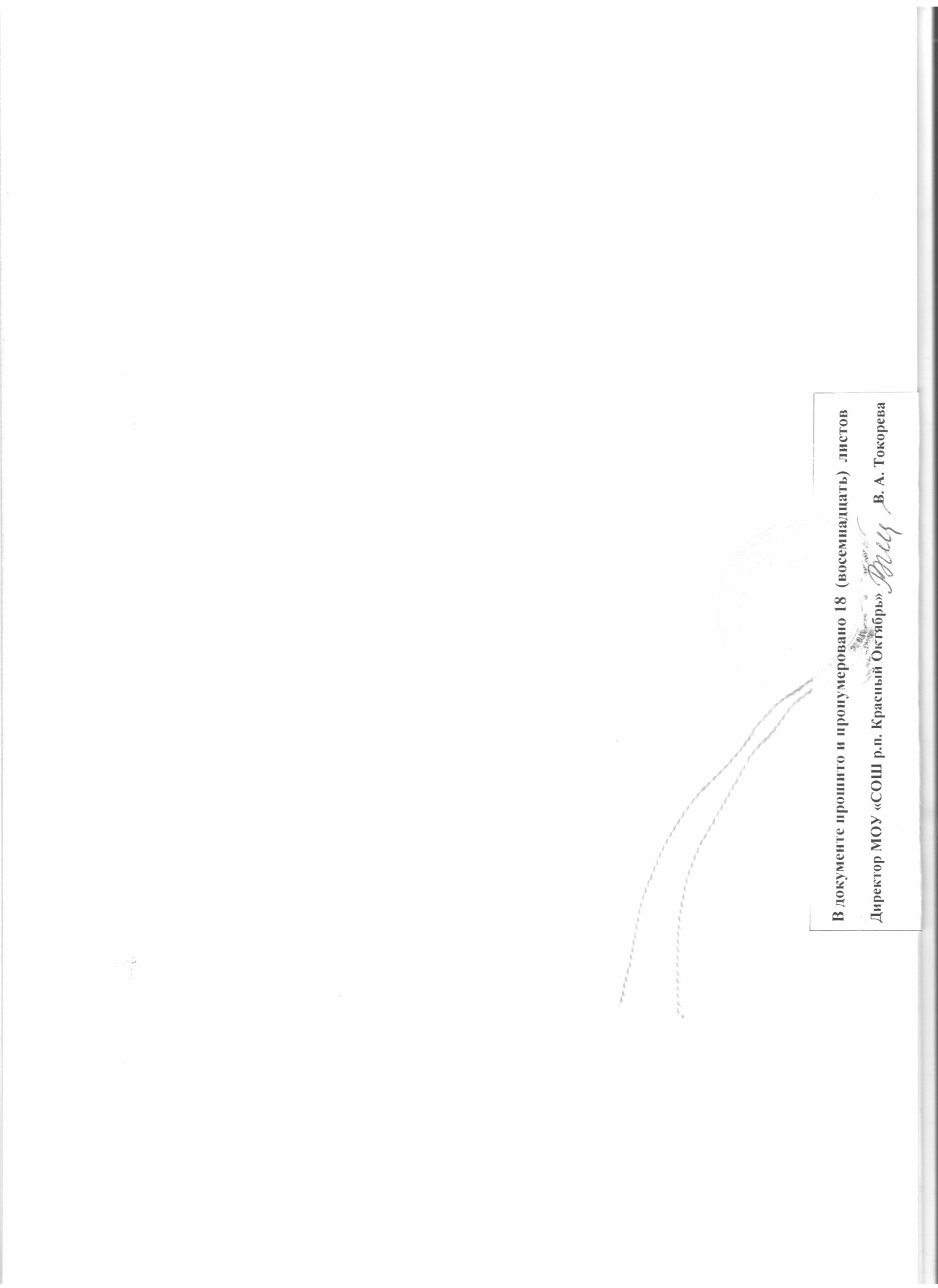 №Образовательные программы, направления и специальностиОбразовательные программы, направления и специальностиОбразовательные программы, направления и специальности№НаименованиеУровеньНормативный срок усвоения12341Начальное общее образованиеобщеобразовательная4 года2Основное общее образованиеобщеобразовательная5 лет3Среднее (полное) общее образованиеобщеобразовательная2 года4Образовательные программы следующих направлений:- общекультурное;- духовно-нравственное;- социальное;-общеинтеллектуальное;-спортивно-оздоровительное;дополнительныеПредметные областиУчебные предметыКлассыКласс-комплектыКоличество часов в неделюКоличество часов в неделюКоличество часов в неделюКоличество часов в неделюКоличество часов в неделюКоличество часов в неделюКоличество часов в неделюВсегоПредметные областиУчебные предметыКлассыКласс-комплектыIIIIIIIIIIIIIIVВсегоПредметные областиУчебные предметыКлассыКласс-комплекты2222222ВсегоОбязательная частьФилологияРусский язык555555540ФилологияЛитературное чтение444444432ФилологияИностранный язык--2222212Математика и информатикаМатематика444444432Обществознание и естествознаниеОкружающий мир222222216Основы духовно-нравственной культуры народов РоссииОсновы религиозных культур и светской этики	------12ИскусствоМузыка11111118ИскусствоИзобразительное искусство11111118ТехнологияТехнология11111118Физическая культураФизическая культура333333324ИтогоИтого21212323232324182Часть, формируемая участниками образовательного процессаЧасть, формируемая участниками образовательного процессаЧасть, формируемая участниками образовательного процессаЧасть, формируемая участниками образовательного процессаЧасть, формируемая участниками образовательного процессаЧасть, формируемая участниками образовательного процессаЧасть, формируемая участниками образовательного процессаЧасть, формируемая участниками образовательного процессаЧасть, формируемая участниками образовательного процессаЧасть, формируемая участниками образовательного процессаОсновы здорового образа жизниОсновы здорового образа жизни111116Детская риторикаДетская риторика111116Наглядная геометрияНаглядная геометрия11114Максимально  допустимая недельная  нагрузкаМаксимально  допустимая недельная  нагрузка21212626262626198Формы промежуточной аттестацииФормы промежуточной аттестацииРусский язык – комплексная работа, математика – комплексная работаРусский язык – комплексная работа, математика – комплексная работаРусский язык – комплексная работа, математика – комплексная работаРусский язык – комплексная работа, математика – комплексная работаРусский язык – комплексная работа, математика – комплексная работаРусский язык – комплексная работа, математика – комплексная работаВнеурочная деятельностьВнеурочная деятельностьНаправления деятельностиФормы реализацииКоличество часов в неделюКоличество часов в неделюКоличество часов в неделюКоличество часов в неделюКоличество часов в неделюКоличество часов в неделюКоличество часов в неделюВсегоНаправления деятельностиФормы реализацииIIIIIIIIIIIIIIVВсегоОбщекультурноеКружок «Музыкальная кисточка»11111112ОбщекультурноеКружок «Умелые ручки»11111112Спортивно-оздоровительноеСекция «ОФП»111111Духовно - нравственноеКлассные часы, мероприятия по программе «ПДД»0,250,250,250,250,250,250,252СоциальноеКружок «Финансовая грамотность»111СоциальноеКоррекционно-профилактическое занятие «Учимся сотрудничать»112СоциальноеРабота в рамках проекта «Благоустройство школы и школьной территории» 0,50,50,50,50,50,50,54ОбщеинтеллектуальноеПредметные недели, олимпиады0,50,50,50,50,50,50,54ОбщеинтеллектуальноеКружок  «Учусь правильно говорить»111113ОбщеинтеллектуальноеКружок «Занимательная математика»111113Итого:Итого:25,2525,2532,2532,2532,2533,2533,25222Предметные областиУчебные предметыКлассыКласс-комплектыКоличество часов в неделюКоличество часов в неделюКоличество часов в неделюКоличество часов в неделюКоличество часов в неделюКоличество часов в неделюКоличество часов в неделюКоличество часов в неделюКоличество часов в неделюКоличество часов в неделюКоличество часов в неделюВсегоПредметные областиУчебные предметыКлассыКласс-комплектыVVVIVIVIIVIIVIIIIXIXIXIXВсегоПредметные областиУчебные предметыКлассыКласс-комплекты22222222222ВсегоОбязательная частьОбязательная частьФилологияРусский язык5566443333342ФилологияЛитература3333222233326ФилологияИностранный язык3333333333330Математика и информатикаМатематика555520Математика и информатикаАлгебра333333318Математика и информатикаГеометрия222222212Математика и информатикаИнформатика11111116Общественно-научные предметыИстория2222222233322Общественно-научные предметыОбществознание1111111118Общественно-научные предметыГеография1111222222216Естественно-научные предметыФизика222233314Естественно-научные предметыХимия222228Естественно-научные предметыБиология1111222222216ИскусствоМузыка111111118ИскусствоИзобразительное искусство111111118ТехнологияТехнология2222221114Физическая культура и основы безопасности жизнедеятель-ностиОБЖ111114Физическая культура и основы безопасности жизнедеятель-ностиФизическая культура3333333333330ИтогоИтого2727292931313232323232302Часть, формируемая участниками образовательного процессаЧасть, формируемая участниками образовательного процессаЧасть, формируемая участниками образовательного процессаЧасть, формируемая участниками образовательного процессаЧасть, формируемая участниками образовательного процессаЧасть, формируемая участниками образовательного процессаЧасть, формируемая участниками образовательного процессаЧасть, формируемая участниками образовательного процессаЧасть, формируемая участниками образовательного процессаЧасть, формируемая участниками образовательного процессаЧасть, формируемая участниками образовательного процессаЧасть, формируемая участниками образовательного процессаЧасть, формируемая участниками образовательного процессаОбществознаниеОбществознание12Информатика и ИКТИнформатика и ИКТ1114ОБЖ ОБЖ 111116ЭкологияЭкология1111111111110КраеведениеКраеведение1 1111111118Язык в речевом общенииЯзык в речевом общении111112Избранные вопросы математикиИзбранные вопросы математики111112Ранняя химияРанняя химия112Предметные элективные курсыПредметные элективные курсы36Максимально  допустимая недельная нагрузкаМаксимально  допустимая недельная нагрузка3233333535363636363636344Формы промежуточной аттестацииФормы промежуточной аттестацииРусский язык – контрольная работа, математика – контрольная работаБиология – тестирование, обществознание - тестированиеБиология – тестирование, обществознание - тестированиеГеография – тестирование, ИНО - тестированиеГеография – тестирование, ИНО - тестированиеХимия – тестирование, история - тестированиеХимия – тестирование, история - тестированиеХимия – тестирование, история - тестированиеХимия – тестирование, история - тестированиеРусский язык, математика – в форме ОГЭРусский язык, математика – в форме ОГЭВнеучебная деятельность образовательного учрежденияВнеучебная деятельность образовательного учрежденияВнеучебная деятельность образовательного учрежденияВнеучебная деятельность образовательного учрежденияВнеучебная деятельность образовательного учрежденияВнеучебная деятельность образовательного учрежденияВнеучебная деятельность образовательного учрежденияВнеучебная деятельность образовательного учрежденияВнеучебная деятельность образовательного учрежденияНаправления деятельностиФормы реализацииКоличество часов Количество часов Количество часов Количество часов Количество часов Количество часов Количество часов Направления деятельностиФормы реализациив неделюв неделюв неделюв неделюв неделюв неделювсегоНаправления деятельностиФормы реализацииVVIVIIVIIVIIIIXвсегоОбщеинтел-лектуальноеПредметные недели, олимпиады11111110Общеинтел-лектуальноеКружок «Мастерская слова»112Общеинтел-лектуальноеМатематическая секция «Пятое измерение»11Общеинтел-лектуальноеКружок «Химия вокруг нас»11111Консультация «Подготовка к ОГЭ по русскому языку»12Консультация «Подготовка к ОГЭ по математике»12Общекультурное:Кружок  «Реальность и фантазия»1111111Общекультурное:Кружок «Художественная работа с кожей»1111111Духовно - нравственное:Классные часы, мероприятия по программе «ПДД»0,250,250,250,250,250,252,5Спортивно  - оздоровительное:Секция «Футбол»1111111Спортивно  - оздоровительное:Секция «Волейбол»111Социальное:Работа в рамках проекта «Благоустройство школы и школьной территории» 11110Социальное:Работа в рамках проекта «Благоустройство школы и школьной территории» 11111110ИТОГО38,2539,2542,2542,2543,2546,5377,5377,5ФЕДЕРАЛЬНЫЙ КОМПОНЕНТФЕДЕРАЛЬНЫЙ КОМПОНЕНТФЕДЕРАЛЬНЫЙ КОМПОНЕНТФЕДЕРАЛЬНЫЙ КОМПОНЕНТФЕДЕРАЛЬНЫЙ КОМПОНЕНТФЕДЕРАЛЬНЫЙ КОМПОНЕНТФЕДЕРАЛЬНЫЙ КОМПОНЕНТФЕДЕРАЛЬНЫЙ КОМПОНЕНТФЕДЕРАЛЬНЫЙ КОМПОНЕНТФЕДЕРАЛЬНЫЙ КОМПОНЕНТОбязательные учебные предметы на базовом уровнеОбязательные учебные предметы на базовом уровнеОбязательные учебные предметы на базовом уровнеОбязательные учебные предметы на базовом уровнеОбязательные учебные предметы на базовом уровнеОбязательные учебные предметы на базовом уровнеОбязательные учебные предметы на базовом уровнеОбязательные учебные предметы на базовом уровнеОбязательные учебные предметы на базовом уровнеОбязательные учебные предметы на базовом уровнеИНВАРИАНТНАЯ ЧАСТЬУчебные предметы /классыУчебные предметы /классы1011 11 11 11 11 ВсегоВсегоИНВАРИАНТНАЯ ЧАСТЬРусский языкРусский язык1/341/331/331/331/331/332/672/67ИНВАРИАНТНАЯ ЧАСТЬЛитератураЛитература3/1023/993/993/993/993/996/2016/201ИНВАРИАНТНАЯ ЧАСТЬИностранный языкИностранный язык3/1023/993/993/993/993/996/2016/201ИНВАРИАНТНАЯ ЧАСТЬМатематикаМатематика4/1364/1324/1324/1324/1324/1328/2688/268ИНВАРИАНТНАЯ ЧАСТЬИсторияИстория2/682/662/662/662/662/664/1344/134ИНВАРИАНТНАЯ ЧАСТЬОбществознаниеОбществознание2/682/662/662/662/662/664/1344/134ИНВАРИАНТНАЯ ЧАСТЬФизическая культура Физическая культура 3/1023/993/993/993/993/996/2016/201ИНВАРИАНТНАЯ ЧАСТЬОсновы безопасности жизнедеятельностиОсновы безопасности жизнедеятельности1/341/331/331/331/331/332/672/67ИНВАРИАНТНАЯ ЧАСТЬГеографияГеография1/341/331/331/331/331/332/672/67ИНВАРИАНТНАЯ ЧАСТЬФизикаФизика2/682/662/662/662/662/664/1344/134ИНВАРИАНТНАЯ ЧАСТЬХимияХимия1/341/331/331/331/331/332/672/67ИНВАРИАНТНАЯ ЧАСТЬБиология Биология 1/341/331/331/331/331/332/672/67ИНВАРИАНТНАЯ ЧАСТЬИнформатика и ИКТИнформатика и ИКТ1/341/331/331/331/331/332/672/67ИНВАРИАНТНАЯ ЧАСТЬИскусство (МХК)Искусство (МХК)1/341/331/331/331/331/332/672/67ИНВАРИАНТНАЯ ЧАСТЬТехнологияТехнология1/341/331/331/331/331/332/672/67ИНВАРИАНТНАЯ ЧАСТЬИТОГОИТОГО27/91827/89127/89127/89127/89127/89154/180954/1809ВАРИАТИВНАЯ  ЧАСТЬРегиональный компонентРегиональный компонентРегиональный компонентРегиональный компонентРегиональный компонентРегиональный компонентРегиональный компонентРегиональный компонентВАРИАТИВНАЯ  ЧАСТЬРусский языкРусский язык1/341/331/331/331/331/332/672/67ВАРИАТИВНАЯ  ЧАСТЬМатематикаМатематика1/341/331/331/331/331/332/672/67ВАРИАТИВНАЯ  ЧАСТЬКомпонент ОУ – элективные предметыКомпонент ОУ – элективные предметыКомпонент ОУ – элективные предметыКомпонент ОУ – элективные предметыКомпонент ОУ – элективные предметыКомпонент ОУ – элективные предметыКомпонент ОУ – элективные предметыКомпонент ОУ – элективные предметыВАРИАТИВНАЯ  ЧАСТЬИзбранные вопросы математикиИзбранные вопросы математики2/682/682/662/662/662/664/1344/134ВАРИАТИВНАЯ  ЧАСТЬКультура устной и письменной речиКультура устной и письменной речи2/682/682/662/662/662/664/1344/134ВАРИАТИВНАЯ  ЧАСТЬРешение расчетных задач по химииРешение расчетных задач по химии1/341/341/331/331/331/331/341/34ВАРИАТИВНАЯ  ЧАСТЬОбраз литературного героя в психологическом аспекте.Образ литературного героя в психологическом аспекте.1/341/341/331/331/331/332/672/67ВАРИАТИВНАЯ  ЧАСТЬКомпьтерное делопризводствоКомпьтерное делопризводство1/341/341/331/331/331/332/672/67ВАРИАТИВНАЯ  ЧАСТЬИстория общества: теория и практикаИстория общества: теория и практика1/341/341/331/331/331/332/672/67Предельно допустимая аудиторная учебная  нагрузкаПредельно допустимая аудиторная учебная  нагрузка37/125837/125837/122137/122137/122137/122174/247974/2479Формы промежуточной аттестацииФормы промежуточной аттестацииФормы промежуточной аттестацииФизика – тестирований, информатика и ИКТ – тестирование, литература - сочинениеФизика – тестирований, информатика и ИКТ – тестирование, литература - сочинениеРусский язык, математика – в форме ЕГЭРусский язык, математика – в форме ЕГЭРусский язык, математика – в форме ЕГЭРусский язык, математика – в форме ЕГЭВнеучебная деятельность образовательного учрежденияВнеучебная деятельность образовательного учрежденияВнеучебная деятельность образовательного учрежденияВнеучебная деятельность образовательного учрежденияВнеучебная деятельность образовательного учрежденияВнеучебная деятельность образовательного учрежденияВнеучебная деятельность образовательного учрежденияВнеучебная деятельность образовательного учрежденияВнеучебная деятельность образовательного учрежденияВнеучебная деятельность образовательного учрежденияВнеучебная деятельность образовательного учрежденияНаправления деятельностиНаправления деятельностиФормы реализацииКоличество часов в неделюКоличество часов в неделюКоличество часов в неделюКоличество часов в неделюКоличество часов в неделюКоличество часов в неделюКоличество часов в неделюВсегоНаправления деятельностиНаправления деятельностиФормы реализации101011 11 11 11 11 ВсегоОбщеинтеллектуальное:Общеинтеллектуальное:Кружок «Химия вокруг нас»11111111Общеинтеллектуальное:Общеинтеллектуальное:Предметные недели, олимпиады11111112Спортивно - оздоровительное направление:                Спортивно - оздоровительное направление:                Секция «Волейбол»11111111Социальное:Социальное:Кружок «Финансовая грамотность»11111111Социальное:Социальное:Кружок краеведения1111Социальное:Социальное:Работа в рамках проекта «Благоустройство школы и школьной территории» 11111112ИТОГОИТОГОИТОГО4343434342424282